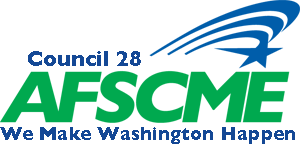 Transportation Policy Committee MeetingSaturday April 27, 2010-11am at the Doubletree, SeaTacWashington Federation of State EmployeesDRAFT AGENDA1.	Call to Order2.	Roll Call of Officers and Delegates3.	Approval of Minutes from January’s Meeting4.	PEOPLE5.	100% Union Discussion6.	Executive Board Member reports•	Steve Fries•	Kenneth Harmon- Brown•	Sam Schneider•	Georgina Willner7.	UMCC, Bargaining and Demand to Bargain Reports 8.	New Business (including any resolutions from Locals)9.	Good & Welfare10.	Adjournment